REQUEST FOR INFORMATION (RFI)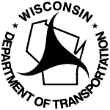 Wisconsin Department of TransportationDT2502        1/2018INSTRUCTIONS FOR REQUEST FOR INFORMATION (RFI)Wisconsin Department of Transportation        DT2502Project ID: Enter controlling project ID for the contract. Usually the lowest.RFI Number: The project engineer will assign the RFI number.Roadway Date Submitted: Enter date submitted. (m/d/yyyy – month, day, year).Description: Enter the description from the proposal cover sheet.County: Enter the county from the proposal cover sheet.To (responding party under standard spec 104.4): Enter the contact information for the responding party. This is either the project engineer or the contractor's superintendant. Include phone numbers and email addresses.From (requesting party under standard spec 104.4): Enter the contact information for the requesting party. This is either the project engineer or the contractor's superintendant. Include phone numbers and email addresses.Request Initiated by: Select either Contractor or Department.Short Description: Provide a brief description of the RFI issue. Maximum length is 255 characters.Detailed Description of Request: Provide a detailed description of the RFI issue. Include contact information for technical staff that can help provide additional details if necessary.Are additional supporting documents attached? Select either yes or no to indicate whether there are attachments.Date Response is Due: Enter the deadline for the response. Allow a minimum of 72 hours. (m/d/yyyy – month, day, year).Date Response was Sent: Enter the date the response was provided. (m/d/yyyy – month, day, year).Detailed Response to Request: Provide a detailed response to the RFI issue. Include contact information for technical staff that helped prepare the response.Project IDRFI NumberRoadwayDate Submitted (m/d/yyyy)Description Description CountyCountyTo (responding party under standard spec 104.4)From (requesting party under standard spec 104.4)Request Initiated by Request Initiated by  Contractor      Department Contractor      DepartmentShort DescriptionShort DescriptionDetailed Description of RequestDetailed Description of RequestAre additional support documents attached? Yes      NoAre additional support documents attached? Yes      NoDate Response is Due (m/d/yyyy)Date Response is Sent (m/d/yyyy)Detailed Response to RequestDetailed Response to Request